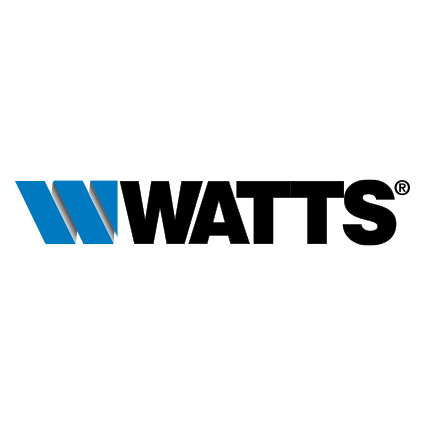 Mitigeur thermostatique MMV – CompactMitigeur thermostatique compact conçu pour des applications d'usage générale avec de l'eau mitigée ne dépassant pas la température de consigne.Point de puisage Contrôle chaudièreIdéal pour applications constituées de plusieurs installations : partout où une alimentation en eau à une température de consigne est nécessaire. Protection anti-brûlure : mise en sécurité rapide en cas de coupure de l'alimentation d'eau chaude ou froide conforme à EN1111 et EN1287.Large gamme de produit pour répondre à toutes les contraintes d'application (21 modèles)Gamme standard avec position de réglage de la température. Gamme MMV-C à réglage direct (30/50 °C ou 35/60 °C).Caractéristiques et avantagesFacilité d'installation.Bouton de commande avec 5 positions de réglage (échelle graduée min. à max.).Gamme MMV-C à réglage direct (30/50 °C ou 35/60 °C).Bouton verrouillable pour empêcher l'utilisateur de régler la température.Corps en laiton DZR.Raccord à compression de 22 mm et 15 mm (réf.  2297140, 2297142).Équipé de 2 clapets anti-retour.Possibilité d'installation dans n'importe quelle position.Finition nickelée ou laiton brut.Raccord mâle entrées et sorties fileté 1/2” ou 3/4”, raccord à compression 15 ou 22 mm, mâle fileté 3/4” ou 1”, femelle filetée 3/4” ou 1”.Le rapport de pression à l'entrée des vannes doit être de 5:1 en présence de débit.La dimension et la pose de la tuyauterie et des raccords en ligne doivent prendre ces éléments en considération.Performances optimales obtenues avec une pression égale.Température : précision de 1,5 °C de la température sélectionnée (avec pression dynamique équilibrée).La perte de charge sous pression dynamique au niveau des entrées du mitigeur est représentée par la courbe.Pression statique maximale : 10 bar.Pression de service : 0,2 à 5 bar.Température eau chaude : 52* - 85 °C, *le différentiel minimum de température eau chaude/mitigée doit être de 10 °C.Température eau froide : 5 - 20 °C.Plage de réglage de la température : 30 à 65 °C.Réglage usine température : 38 °C.Débit à 3 bar : 57 l/min.MATÉRIAUX :Corps : Laiton DZR – CW602NFinition : Finition nickelée ou laiton brutRessort : Acier inoxydableAutres pièces en laiton : Laiton CW614NPiston : PSU (polysulfone)Joint torique : EPDMClapet anti-retour : POM + acier inoxydable + caoutchoucBouton : PA renforcé fibre de verreAgrémentsConforme aux normes EN1111 et EN1287Raccords : agréés TMV2, certificat N°BC789/0211 Cartouche clapet agréé NF Attestation de Conformité Sanitaire (ACS) 